Expressing likes and dislikes (sevdiklerini ve sevmediklerini ifade edebilmek)I like………                                    ……… severim.   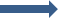 I don’t like …….		               ……… sevmem.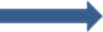 I eat …………				   ……… yerim.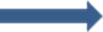 I don’t eat………….				   ………. yemem.Do you like …………..?    	……..sever misin?Do you eat…………….?     	……...yer misin? (+) Yes, I do                     (-) No, I don’t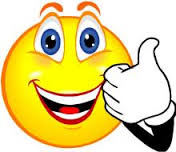 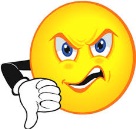 Do you like banana?	(+) ……………………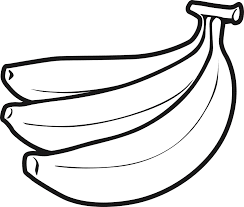 Do you eat grapes?	       (-) …………………….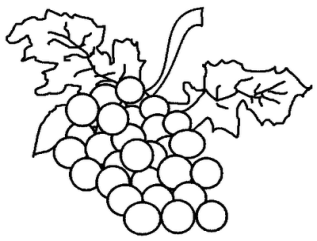  I like melon, I like melon, I like melon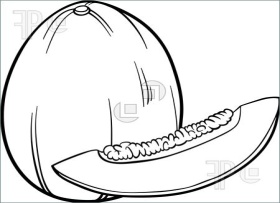 I eat peach, I eat peach, I eat peach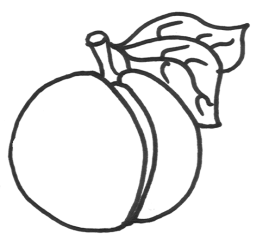 I don’t like watermelon I don’t like watermelon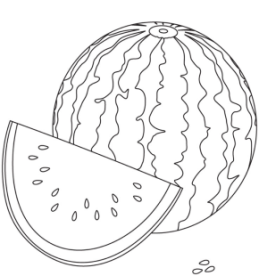    I don’t eat orange,  I don’t eat orange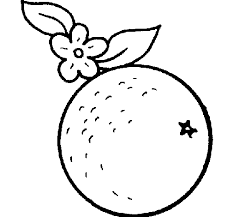 